ПРОЕКТ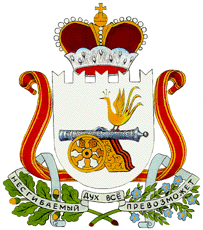 КРАСНИНСКАЯ РАЙОННАЯ ДУМА РЕШЕНИЕот ________ 2022 года                                                                         № ___ О ежегодном отчете Председателя Краснинской районной Думы о результатах деятельности Краснинской районной Думы за 2021 год         Заслушав и обсудив отчёт Председателя Краснинской районной думы о результатах деятельности Краснинской районной Думы за 2021 год, на основании решения постоянной комиссии по законности, правопорядку и контролю органов местного самоуправления, Краснинская районная ДумаРЕШИЛА:1.Отчёт Председателя Краснинской районной думы о результатах деятельности Краснинской районной Думы за 2021 год (прилагается) принять к сведению.2. Разместить отчет Председателя Краснинской районной думы о результатах деятельности Краснинской районной Думы за 2021 на официальном сайте Администрации муниципального образования «Краснинский район» Смоленской области.3. Решение вступает в силу с момента подписания.Председатель Краснинской районной Думы            				И.В. ТимошенковПриложениеК решению Краснинской районной Думыот _______ 2022 года № ___Отчет Председателя Краснинской районной Думы о его деятельности, деятельности Краснинской районной Думы за 2021 годСогласно Устава МО «Краснинский район» Смоленской области в районной Думе 15 депутатов. В настоящее время в районной Думе фактически 13 депутатов, так как один депутат сложил свои полномочия досрочно в связи с переходом на работу, не совместимую со статусом депутата, еще один подал заявление о досрочном сложении полномочий по собственному желанию в июле 2021 года.  Основной формой работы депутатов Краснинской районной Думы являются заседания депутатских комиссий и заседания Думы.За прошедший год проведено 14 заседаний Краснинской районной Думы, на которых принято 62 решения.В Краснинской районной Думе шестого созыва образовано 5 постоянных депутатских комиссий из числа избранных депутатов. Согласно Регламента Краснинской районной Думы в состав комиссий не входят Председатель Краснинской районной Думы и его заместитель. Также по итогам голосования при формировании состава комиссий, два депутата не вошли в состав образованных комиссий.Основной задачей депутатов Краснинской районной Думы является формирование нормативно-правовой базы муниципального образования, которая позволяет функционировать системе местного самоуправления на территории района. Учитывая то, что федеральное и областное законодательство постоянно меняется, возникает необходимость вносить соответствующие изменения и в нормативно-правовые акты местного самоуправления.При принятии бюджета муниципального района на очередной финансовый год, проект которого вносится в Краснинскую районную Думу Главой муниципального образования «Краснинский район» Смоленской области, депутаты стремятся, чтобы  распределенные финансовые средства давали возможность обеспечить функционирование всех структур местного самоуправления, а также направлялись на решение вопросов, способствующих улучшению уровня жизни населения района.Депутаты, представляющие ВПП «ЕДИНАЯ РОССИЯ» объединены в депутатскую фракцию в Краснинской районной Думе шестого созыва, на заседании которой обсуждаются различные вопросы,  входящие в компетенцию Краснинской районной Думы.Учитывая то, что депутаты отказались от компенсационных выплат на осуществление депутатских полномочий, данные средства (403,2 тыс. руб.) направляются ими  на решение важных проблем для жителей района.     Депутаты системно осуществляют прием населения. Пандемия осложнила в прошедшем году эту форму работы. В большей части проходили онлаин приемы. В большинстве  случаев удавалось положительно решать вопросы по обращениям граждан, часть поступивших обращений находятся в проработке.Следует отметить, что депутаты Краснинской районной Думы, представляющие ВПП «ЕДИНАЯ РОССИЯ», ежегодно за счет личных средств формируют новогодние подарки для воспитанников детских садов, дошкольных групп и обучающихся 1-4 классов, а также подарочные наборы для выпускников детских садов района.